Publicado en Valencia el 06/09/2016 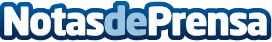 Todo lo que hay que saber sobre el bótoxGuía rápida para saber qué es el bótox, qué efectos secundarios puede tener y mucho másDatos de contacto:Maria Campuslaserhttp://www.campuslaser.com/ - 961103848661251525Nota de prensa publicada en: https://www.notasdeprensa.es/todo-lo-que-hay-que-saber-sobre-el-botox Categorias: Medicina Valencia Medicina alternativa Otras ciencias http://www.notasdeprensa.es